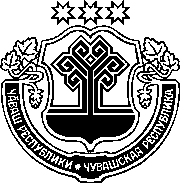 ЧӐВАШ РЕСПУБЛИКИН САККУНӖЧӐВАШ РЕСПУБЛИКИН "ЧӐВАШ РЕСПУБЛИКИН ПАТШАЛӐХ КАНАШӖН ДЕПУТАЧӖН СТАТУСӖ ҪИНЧЕН" САККУНӖН 
27 СТАТЙИНЕ УЛШӐНУ КӖРТЕССИ ҪИНЧЕН Чӑваш Республикин Патшалӑх Канашӗ2019 ҫулхи ҫу уйӑхӗн 30-мӗшӗнчейышӑннӑ1 статья Чӑваш Республикин "Чӑваш Республикин Патшалӑх Канашӗн депутачӗн статусӗ ҫинчен" 2012 ҫулхи пуш уйӑхӗн 27-мӗшӗнчи 19 №-лӗ саккунӗн (Чӑваш Республикин Патшалӑх Канашӗн ведомоҫӗсем, 2012, 94 №; Чӑваш Республикин Саккунӗсен пуххи, 2013, 3, 7 №-сем; 2014, 11 №; 2015, 5, 10 №-сем; 2016, 2, 10 №-сем; 2017, 3, 7, 9 №-сем; "Республика" хаҫат, 2018, раштав уйӑхӗн 26-мӗшӗ; 2019, нарӑс уйӑхӗн 15-мӗшӗ) 27 статйин 
3-мӗш пайне улшӑну кӗртес, ӑна ҫакӑн пек ҫырса хурас:"3. 18 ҫул тултарнӑ, гражданла саккунсемпе килӗшӳллӗн гражданла правасемпе туллин усӑ куракан, вӑйра тӑракан суд айӑплавӗ ҫук е айӑплавран хӑтарнӑ Раҫҫей Федерацийӗн гражданинӗ депутат помощникӗ пулма пултарать.". 2 статья Ҫак Саккун ӑна официаллӑ йӗркепе пичетлесе кӑларнӑ кун хыҫҫӑн вунӑ кун иртсен вӑя кӗрет.Шупашкар хулиЧӑваш РеспубликинПуҫлӑхӗМ. Игнатьев